Anleitung für das Braillebild: Achtelnotegroße Variante: 7 Zeilen mit bis zu 8 Formenkleine Variante: 4 Zeilen mit bis zu 4 Formen Hier spielt die MusikWenn man selbst musiziert, sollte man die Notenschrift beherrschen. Louis Braille, der Erfinder unserer Punktschrift, wusste das und hat sich auch noch eine Notenschrift aus Pünktchen ausgedacht.Sehende Musiker wiederum nutzen Notenbilder, in denen sich die Noten aus den Elementen Kopf, Hals und einem oder mehreren Fähnchen zusammensetzen. Zum Beispiel besteht die ganze Note nur aus einem hohlen Kopf. Die Achtelnote, die in unserem Bild zu ertasten ist, besteht aus allen drei Elementen, wobei hier der Kopf wie bei den meisten Noten gefüllt ist. Sie besitzt ein Fähnchen, das sich an der rechten Seite oben am Notenhals befindet. Wir haben für die Achtelnote zwei verschiedene Größen erstellt.Spielst du ein Instrument? Dann kannst du mit dieser Note die Einladung zu deinem nächsten Privatkonzert für die Familie verzieren. Und die kleine Note wäre doch eine tolle Kennzeichnung für deinen Musikordner in der Schule, damit du ihn immer schnell findest.So geht’sTippe die Zeichen mit Hilfe der folgenden Anleitung auf der Punktschriftmaschine. Zwei oder drei Großbuchstaben wie zum Beispiel „AU“ oder „SCH“ sind Kürzungen. Alle Zeichen findest du in unserem Alphabet.So geht die große Achtelnote: 4mal Leerzeichen, Punkte 4,5,6, Fragezeichen4mal Leerzeichen, Punkte 4,5,6, Leerzeichen, AU4mal Leerzeichen, Punkte 4,5,6, 2mal Leerzeichen, AU4mal Leerzeichen, Punkte 4,5,6, 2mal Leerzeichen, Punkte 4,64mal Leerzeichen, Punkte 4,5,6, 2mal Leerzeichen, aPunkt 6, ST, 3mal VollzeichenPunkte 4,5, 3mal Vollzeichen, fSo sieht das Bild aus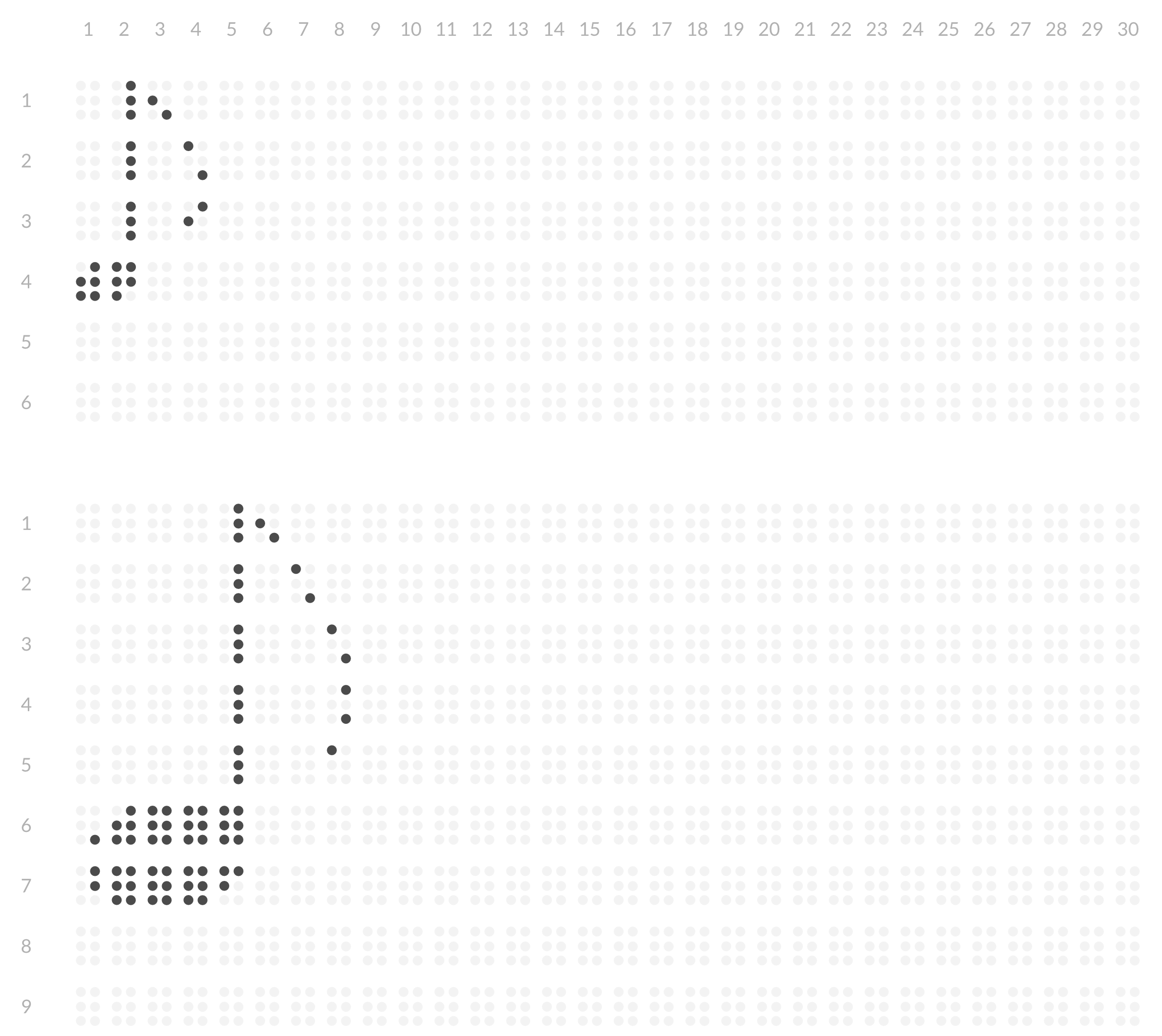 So geht die kleine Achtelnote: Leerzeichen, Punkte 4,5,6, FragezeichenLeerzeichen, Punkte 4,5,6, Leerzeichen, AULeerzeichen, Punkte 4,5,6, Leerzeichen, iST, qSo sieht das Bild aus